SOLID ALU 350Наполняющая полиэфирная шпатлевка с алюминием АРТИКУЛ И НАИМЕНОВАНИЕ ПРОДУКТА: 035.0100 SOLID 350 ALU - (фасовка 1000 гр) наполнительная шпаклевка, усиленная алюминием035.0150 SOLID 350 ALU - (фасовка 1500 гр) наполнительная шпаклевка, усиленная алюминиемКОМПОНЕНТЫ ПРОДУКТА:Шпатлевка полиэфирная ALU 350Отвердитель для полиэфирной шпатлевки ALU HARDENER 350ХАРАКТЕРИСТИКА:Универсальная шпатлевка с алюминиевым наполнителем. Характеризуется повышенной высокотемпературной устойчивостью и механической прочностью.Легко обрабатывается, не забивает абразив, имеет адгезию ко всем поверхностям, в том числе и оцинкованным. Предназначена для ремонта деталей, подвергающихся воздействию высоких температур и механических нагрузок.ИСПОЛЬЗОВАНИЕ:Рекомендуется для кузовного ремонта элементов, подверженных перепадам температур.Хорошая теплопроводимость.Хорошая адгезия к различным видам металла.Очень легко шлифуется не забивая абразив.ПОДГОТОВКА ПОВЕРХНОСТИ:Продукт обладает очень хорошей адгезией к поверхностям различного рода. Можно наносить на:-сталь, алюминий;-поверхности из стеклопластиков;-отшлифованное ремонтное и заводское покрытие;-деревянные поверхностиПеред нанесением поверхность обработать абразивом Р80-Р120, периферийные участки обработать абразивом Р150-Р220, затем тщательно обезжирить очистителем силикона SOLID CLEANER 001НАНЕСЕНИЕ:Наносится шпателем предварительно смешанная с отвердителем в пропорции 100÷2 полиэфирная шпатлевка на заранее подготовленные участки ремонтируемой поверхности. Запрещено наносить шпатлевку непосредственно на реактивные основания, а так же на однокомпонентные акриловые и нитроцеллюлозные поверхности (термопластичные покрытия)..ТЕХНИЧЕСКИЕ ХАРАКТЕРИСТИКИ:Срок хранения: 12 месяцев с момента изготовленияПлотность 1,77 кг/лЦвет: серый, степень блеска: матовыйVOC для смеси = 115 [g/l]Продукт соответствует требованиям директивы Евросоюза (2004/42/WE), которая для этой категории продуктов (кат.B/2) определяет граничные значения содержания летучих составляющих на уровне 250 [г/л].      ПРИМЕНЕНИЕ ПРОДУКТА: Подготовка поверхности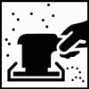 Поверхность перед нанесением обработать абразивом Р80-Р120, периферийные участки обработать Р150-Р220.На термопластичные покрытия предварительно нанести грунт SOLID EPOXY PRIMER, высушить и обработать абразивом Р220.Поверхность перед нанесением обработать абразивом Р80-Р120, периферийные участки обработать Р150-Р220.На термопластичные покрытия предварительно нанести грунт SOLID EPOXY PRIMER, высушить и обработать абразивом Р220. Очистка поверхности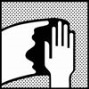 Подготовленную поверхность обработать обезжиривателем SOLID CLEANER 001Подготовленную поверхность обработать обезжиривателем SOLID CLEANER 001 Пропорции смешивания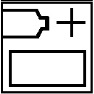 Шпатлевка SOLID ALU 350Отвердитель для полиэфирной шпатлевки SOLID HARDENER ALU 350По весу:1002Перемешивание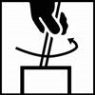 Компоненты перемешать до получения однородной смеси.Компоненты перемешать до получения однородной смеси. Время нанесения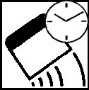 Наносить шпателем. Время нанесения после смешивания с отвердителем – около 5-6 минут при 20⁰С.Наносить шпателем. Время нанесения после смешивания с отвердителем – около 5-6 минут при 20⁰С. Сушка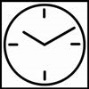 До 20 минут при 20⁰СТемпература ниже 20⁰С значительно увеличивает время отверждения.До 20 минут при 20⁰СТемпература ниже 20⁰С значительно увеличивает время отверждения.ИК сушка короткие волны 60⁰С на поверхности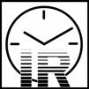 5-10 минут5-10 минутШлифование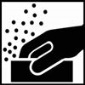 Сухое шлифование Р80-Р220Сухое шлифование Р80-Р220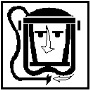 Техника безопасностиВо время работы с полиэфирными шпатлевками необходимо использовать исправные средства индивидуальной защиты. Следует защищать глаза и дыхательные пути.Помещения должны хорошо проветриваться.Инструмент следует очищать сразу же после окончания работы.Во время работы с полиэфирными шпатлевками необходимо использовать исправные средства индивидуальной защиты. Следует защищать глаза и дыхательные пути.Помещения должны хорошо проветриваться.Инструмент следует очищать сразу же после окончания работы.Примечания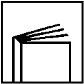 Запрещено превышать рекомендуемые пропорции отвердителя!Минимальная температура, при которой можно наносить продукт 10⁰СПосле каждого использования контейнеры с материалом необходимо плотно закрыть. Отвердитель беречь от перегревания.Запрещено превышать рекомендуемые пропорции отвердителя!Минимальная температура, при которой можно наносить продукт 10⁰СПосле каждого использования контейнеры с материалом необходимо плотно закрыть. Отвердитель беречь от перегревания.